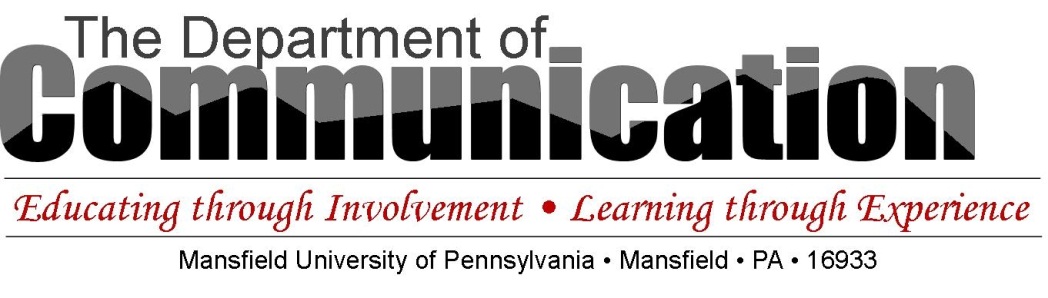 Vernon Lapps Memorial ScholarshipThe Lapps scholarship is dedicated to rewarding students who dedicate their talents to media’s emerging technologies, and position themselves to join the growing network of MU graduates gainfully employed at the nation's most successful media entities. Cover Page:Name of Applicant:				________________________________Email Address:					________________________________Credits earned (must be 45 earned:		________________________________GPA (must be 2.5+):				________________________________CRITERIA: Award goes to a full-time student majoring in any area of study in the Department of Communication, at least 45 completed credits, minimum GPA of 2.5 with a proven interest in pursuing a career in video, television, social media or digital production. While a candidate with financial need will receive primary consideration, it is not a requirement. Consideration will be given to those students who have shown their dedication to entertainment or social media. When you complete this application, please send it to Dr. K. Sue Young @ kyoung@mansfield.edu   Make sure that she sends you a receipt that she receives your application. APPLICATIONBrief statement of your financial need:Link to your submission:  _______________________________________________________________Student will submit a 5-minute (minimum) video portfolio of original television/digital video content highlighting the student’s individual craft  (i.e: Editing, Producing, Motion Graphic design, on-camera Talent, etc.) OR a digital portfolio detailing an original launch of an innovative social outreach in social media or work in communication technology. Submission must identify the individual’s specific craft category that is being considered. Every second of the elements in the video portfolio must be 100% created by the applicant or face disqualification.  Example: Materials co-edited with other editor(s) are not permitted for consideration. Students being considered for the craft of “on-camera talent”, however, must be featured in at least 80% of the video portfolio. Each individual portfolio element may be no longer than 60 seconds. Candidate may enter multiple submissions under different craft categories within the same academic year.Additional Information for Consideration:Extra Consideration will be given to candidates providing letters of recommendation from industry-related executives and participation in any of the following three activities: A completed internship/mentorship, attendance at a National-level industry-related convention/conference, paid professional experience in audio/visual/digital production.Please list anything you would like for us to consider: 